Important links related to Bihar Council on Science and TechnologyStudent Project Programme (SPP) 1st Series: 2019-20201.) BCST: Student Project Programme (SPP) 2019-Poster  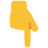   https://drive.google.com/file/d/1inzdaXyf0DSgA90BCkKcLNS5RdNngVYo2.) SPP_BCST_Proposal_Formathttps://docs.google.com/document/d/1KHTDNDTUO05bTdaq_2PS2PIU_JX3iwoOq_tK8CKsbmg 3.) BCST: Student Project Programme (SPP) Google Formhttps://docs.google.com/forms/d/1Rmy_jmfYFgj31gJTvzTU2OqtokblY8B6qVGdTAMbiVk